Oficio Nº19.193VALPARAÍSO, 17 de enero de 2024Tengo a honra comunicar a US. que la Cámara de Diputados, en sesión del día de hoy, a petición del diputado Benjamín Moreno Bascur, acordó remitir a la Comisión de Constitución, Legislación, Justicia y Reglamento, el proyecto de ley que declara de utilidad pública los inmuebles que indica, ubicados en la comuna de Tomé, región del Biobío, correspondiente al boletín N° 16.582-14, una vez que sea despachado por la Comisión de Vivienda, Desarrollo Urbano y Bienes Nacionales.En consecuencia, para el cumplimiento del propósito antes señalado, se ha solicitado a la referida Comisión de Vivienda que remita el expediente de tramitación del proyecto de ley, en su oportunidad, a la Comisión que US. preside.Lo que pongo en vuestro conocimiento, por orden del señor Presidente de la Cámara de Diputados, y en virtud del referido acuerdo.Dios guarde a US.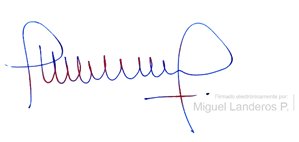 MIGUEL LANDEROS PERKIĆSecretario General de la Cámara de Diputados